Name of Journal: World Journal of Gastrointestinal SurgeryManuscript NO: 36627Manuscript Type: ORIGINAL ARTICLEObservational StudyPerioperative liver and spleen elastography in patients without chronic liver diseaseEriksson S et al. Perioperative liver and spleen elastographySam Eriksson, Hanna Borsiin, Carl-Fredrik Öberg, Hannes Brange, Zoran Mijovic, Christian SturessonSam Eriksson, Hanna Borsiin, Carl-Fredrik Öberg, Hannes Brange, Christian Sturesson, Department of Surgery, Lund University, Skåne University Hospital, Lund S-221 85, SwedenZoran Mijovic, Department of Radiology, Lund University, Skåne University Hospital, Lund S-221 85, SwedenORCID number: Sam Eriksson (0000-0002-5820-9216); Hanna Borsiin (0000-0001-9507-7024); Carl-Fredrik Öberg (0000-0001-7337-8010); Hannes Brange (0000-0003-0963-4387); Zoran Mijovic (0000-0002-1014-0256); Christian Sturesson (0000-0003-3451-2840).Author contributions: Eriksson S contributed with methodology, data analysis, data presentation and writing of an original draft of the manuscript; Borsiin H, Öberg CF and Brange H contributed with project administration, data acquisition and data analysis; Mijovic Z contributed with methodology; Sturesson C contributed with conceptualization, methodology and supervision; all authors conducted critical revisions and approved the final version of the manuscript.Institutional review board statement: The study was reviewed and approved by the Regional Ethical Review Board Lund.Informed consent statement: All study participants provided informed written consent prior to study enrollment. Conflict-of-interest statement: The authors have declared that no competing interests exist.Data sharing statement: No additional data are available for sharing.Open-Access: This article is an open-access article which was selected by an in-house editor and fully peer-reviewed by external reviewers. It is distributed in accordance with the Creative Commons Attribution Non Commercial (CC BY-NC 4.0) license, which permits others to distribute, remix, adapt, build upon this work non-commercially, and license their derivative works on different terms, provided the original work is properly cited and the use is non-commercial. See: http://creativecommons.org/licenses/by-nc/4.0/Manuscript source: Unsolicited manuscriptCorrespondence to: Christian Sturesson, MD, PhD, Associate Professor, Surgeon, Department of Surgery, Lund University, Skåne University Hospital, Lund S-221 85, Sweden. christian.sturesson@med.lu.seTelephone: +46-46-172347Fax: +46-46-172335Received: November 2, 2017Peer-review started: November 2, 2017First decision: December 6, 2017Revised: January 14, 2018Accepted: Article in press:Published online:AbstractAIMTo investigate changes in hepatic and splenic stiffness in patients without chronic liver disease during liver resection for hepatic tumors.METHODSPatients scheduled for liver resection for hepatic tumors were considered for enrollment. Tissue stiffness measurements on liver and spleen were conducted before and two days after liver resection using point shear-wave elastography. Histological analysis of the resected liver specimen was conducted in all patients and patients with marked liver fibrosis were excluded from further study analysis. Patients were divided into groups depending on size of resection and whether they had received preoperative chemotherapy or not. The relation between tissue stiffness and postoperative biochemistry was investigated. RESULTSResults are presented as median (interquartile range). 35 patients were included. The liver stiffness increased in patients undergoing a major resection from 1.41 (1.24-1.63) m/s to 2.20 (1.72-2.44) m/s (P = 0.001). No change in liver stiffness in patients undergoing a minor resection was found [1.31 (1.15-1.52) m/s vs 1.37 (1.12-1.77) m/s, P = 0.438]. A major resection resulted in a 16% (7%-33%) increase in spleen stiffness, more (P = 0.047) than after a minor resection [2 (-1-13) %]. Patients who underwent preoperative chemotherapy (n = 20) did not differ from others in preoperative right liver lobe [1.31 (1.16-1.50) vs 1.38 (1.12-1.56) m/s, P = 0.569] or spleen [2.79 (2.33-3.11) vs 2.71 (2.37-2.86) m/s, P = 0.515] stiffness. Remnant liver stiffness on the second postoperative day did not show strong correlations with maximum postoperative increase in bilirubin (R2 = 0.154, Pearson’s r = 0.392, P = 0.032) and international normalized ratio (R2 = 0.285, Pearson’s r = 0.534, P = 0.003). CONCLUSIONLiver and spleen stiffness increase after a major liver resection for hepatic tumors in patients without chronic liver disease. Key words: Chemotherapy Adjuvant; Colorectal neoplasms; Elasticity imaging techniques; Hepatectomy; Liver neoplasms© The Author(s) 2018. Published by Baishideng Publishing Group Inc. All rights reserved.Core tip: Point shear-wave elastography is an ultrasound-based technique which lets the user measure tissue stiffness. The technique has previously mostly been used to study patients with chronic liver disease and cirrhosis. In the current study we investigate changes in liver and spleen stiffness in patients without chronic liver disease undergoing chemotherapy and liver resection for liver tumors. A major liver resection resulted in a 42 % increase in liver stiffness. Also, spleen stiffness increased more in a major than a minor resection. However, there was no difference in tissue stiffness between patients who received preoperative chemotherapy or not. Eriksson S, Borsiin H, Öberg CF, Brange H, Mijovic Z, Sturesson C. Perioperative liver and spleen elastography in patients without chronic liver disease. World J Gastrointest Surg 2018; In pressINTRODUCTIONLiver elastography implies reporting metrics related to the mechanical stiffness of the liver, using either ultrasound or magnetic resonance techniques[1]. Ultrasound-based techniques include virtual touch tissue quantification (VTTQ) (Siemens, Erlangen, Germany) which is a software based on point shear-wave elastography (SWE) technology, used to measure tissue elasticity[2-4]. Using standard ultrasound equipment, an acoustic pulse is applied to a region of interest within the tissue under investigation[5]. The pulse will cause small displacements of the tissue and generate shear waves perpendicular to the original pulse. The shear wave propagation velocity will differ depending on the elastic properties, i.e., stiffness, of the tissue[6]. High shear wave velocity denotes a stiffer tissue. In relation to surgical resection of liver tumors, a high preoperative liver stiffness has been shown to increase the risk of postoperative liver failure after resection of hepatocellular carcinoma in patients with chronic liver disease[7].Changes in perioperative liver stiffness in patients without chronic liver disease undergoing liver resection for tumors have not been previously investigated. Surgical resection offers a potential cure for both primary liver tumors and liver metastasis[8,9]. The risk of postoperative liver failure is the most important factor for postoperative mortality limiting the size of the resection [10]. An otherwise healthy liver can withstand a larger resection than a liver with parenchymal damage, which requires a larger liver remnant to ensure a sufficient postoperative liver function. Parenchymal damage can be due to chronic liver disease because of hepatitis or alcohol abuse but also occurs in non-alcoholic fatty liver disease or because of chemotherapy[11-13]. Chemotherapy associated parenchymal damage include steatosis, steatohepatitis and sinusoidal obstruction syndrome which all have been suggested to increase postoperative morbidity or mortality[12,14,15]. The current study aimed to investigate changes in hepatic and splenic stiffness during liver resection for hepatic tumors in patients without chronic liver disease, effects of preoperative chemotherapy on tissue stiffness and its relation to early postoperative biochemistry with the aim to detect postoperative liver failure. MATERIALS AND METHODSPatient selection The study protocol was approved by the Regional Ethical Review Board. Patients scheduled for liver resection for hepatic tumors at a single center were considered for enrollment. Patients were given both written and oral information about the study and gave their written consent prior to enrollment. Patients’ clinical data were recorded from patient medical records. Patients with marked liver fibrosis were excluded from study analysis.To study the effect of liver resection on liver stiffness patients were divided into two groups depending on whether they underwent a major resection (hemihepatectomy or extended hemihepatectomy) or a minor resection. Liver resection was performed as previously described[16]. If necessary, the blood flow of the portal vein and hepatic artery was temporarily occluded (Pringle’s maneuver). Preoperative chemotherapy was defined as receiving chemotherapy within 3 mo prior to surgery[17]. Liver stiffness measurementsMeasurements of liver and spleen stiffness were made using a Siemens ACUSON S2000 ultrasound system (Siemens Medical Solutions Inc., Mountain View, CA, USA) accompanied by the VTTQ software package. A 4C1 transducer (Siemens Medical Solutions Inc., Mountain View, CA, USA) was used. Patients were fasting 4 h before examination. To decrease movement artefacts patients were asked to hold their breath during the seconds of measurement. Measurements were conducted before and after liver resection. Preoperative measurements were conducted in both the right and the left liver lobe as well as in the spleen. A region of interest within the respective parenchyma was chosen at a depth of 3-6 cm from the transducer[3]. The regions were chosen so that major blood vessels and bile ducts were avoided. For measurements in the right liver lobe intercostal transducer placement was used. Each region was measured 10 times and a median of the 10 measurements was calculated. Comparison between the pre- and postoperative measurements were made on the spleen and the remnant liver lobe, e.g., on the right liver lobe if the patient was undergoing a left hemihepatectomy. Tissue stiffness data was presented as the shear wave velocity (m/s). Histological analysesHistological analysis of the resected liver specimen was conducted in all patients. The pathologist was blinded to stiffness results. Steatosis was graded (0-3), steatohepatitis (0-8) and fibrosis (0-4), according to the non-alcoholic fatty liver disease activity score, NAS[18]. A steatosis grade ≥ 2 was defined as steatosis. A NAS ≥ 5 was defined as steatohepatitis and fibrosis > 2 was defined as marked fibrosis. Sinusoidal obstruction syndrome was defined as a sinusoidal dilatation grade ≥ 2 according to Rubbia-Brandt et al[11].Statistical analysisStatistical analysis was performed using IBM SPSS Statistics version 23 (IBM, Armonk, NY, USA). The statistical methods were reviewed by a biomedical statistician. To compare continuous data the Mann-Whitney U-test or the Wilcoxon test for paired samples was used. Categorical data was compared with a χ2 test. Correlations were made using linear regression analysis and by calculating a Pearson’s correlation coefficient, r. A P-value < 0.05 was considered statistically significant. All results are presented as median (interquartile range) if not stated otherwise.RESULTSPatient enrollment and preoperative measurementsAbout 47 patients were enrolled in the study. Nine patients failed to complete the study protocol and were excluded from the study; 6 patients declined to participate after enrollment, mostly due to postoperative pain and 3 patients were transferred to a different hospital before the second measurement. In addition, 3 patients were excluded from study analysis because of marked fibrosis on histological analysis of the liver specimen, leaving 35 patients included for study analysis. Postoperative liver measurements were made typical on postoperative day 2 (postoperative day 1-3). Patient characteristics are presented in Table 1. Median preoperative shear wave velocity in all patients in the right liver lobe was 1.33 (1.15-1.50) m/s and in the left liver lobe 1.41 (1.20-1.66) m/s. The shear wave velocity in the left lobe was higher than in the right, P = 0.026. Median preoperative shear wave velocity of the spleen was 2.76 (2.37-3.02) m/s. Four patients did not undergo resection because of intraoperatively discovered unexpected excessive liver tumor disease precluding resection (n = 2) and two patients without intraoperatively detectable tumor disease. No difference in pre- and postoperative liver or spleen stiffness was found for these patients (results not shown).Tissue stiffness in minor vs major resectionLiver and spleen stiffness measurements for the minor and major resection groups are presented in Table 2. There were no differences between groups regarding gender ratio, body mass index, American Society of Anesthesiologists (ASA) physical status classification or diagnosis. However, patients who underwent a minor resection were older than patients undergoing a major resection [75 (66-79) vs 66 (50-74) years, P = 0.033] and did not undergo preoperative chemotherapy as frequent as the patients who underwent a major resection (6 vs 12 patients, P = 0.017).The stiffness of the liver remnant increased in patients undergoing a major resection (P = 0.001) as compared to preoperative measurements. There was no difference for patients undergoing a minor resection (P = 0.438). ChemotherapyPatients who underwent preoperative chemotherapy (n = 20) did not differ from others in preoperative right liver lobe [1.31 (1.16-1.50) vs 1.38 (1.12-1.56) m/s, P = 0.569] or spleen [2.79 (2.33-3.11) vs 2.71 (2.37-2.86) m/s, P = 0.515] stiffness. There was no difference between patients preoperatively treated with oxaliplatin (n = 15) compared to others in preoperative right liver [1.31 (1.16-1.50) vs 1.38 (1.14-1.61) m/s P = 0.670] or spleen [2.76 (2.34-2.97) vs 2.76 (2.37-3.07) m/s, P = 0.892] stiffness.Correlation between tissue stiffness and postoperative bilirubin and international normalized ratioThe correlation between shear wave velocity in the liver remnant and maximum postoperative increase of bilirubin and international normalized ratio (INR) are presented in Figure 1 respectively. DISCUSSIONThe current study presents data on changes in liver and spleen stiffness after liver resection for hepatic tumors in patients without chronic liver disease. In patients who underwent a major resection, the stiffness of the liver remnant increased by 42% as measured with point SWE. No change in liver stiffness was found in patients who underwent a minor resection. The spleen stiffness increased by 16% after a major resection, more than after a minor resection (Table 2). Liver elastography is most frequently used to non-invasively quantify the degree of liver fibrosis in patients with chronic liver disease[2]. As patients with liver fibrosis were excluded in the present study, the reasons for increase in liver stiffness found must be unrelated to histological fibrosis. The increase in tissue stiffness may be explained by a postoperative increase in portal pressure which causes a congestion in the smaller liver remnant[19]. In comparison, an elevated liver stiffness has been shown in patients with acute decompensated heart failure[20] and also in patients with extrahepatic biliary obstruction[21]. No comparative measurements of portal pressure were conducted in the current study. In animal models, increase in hepatic perfusion in small-for-size liver grafts has shown to be of importance in both liver regeneration and liver damage[22]. However, the significance of liver stiffness on liver regeneration is yet to be investigated. A postoperative increase in liver stiffness has previously been demonstrated after liver resection for living donor transplantation[19].Mean shear wave velocity in healthy livers range about 0.8-1.7 m/s[5]. The present preoperative measurements are in alignment with these values. In addition, there was a significant difference between measurements in the right and left liver lobes. This has been observed previously[23], and may be due to the smaller volume of the left lobe or its close position to the heart, causing movement artefacts. The same authors have suggested that more reliable measurements are obtained at a greater depth than superficial measurements. For that reason measurements in the current study was conducted at a depth of 3-6 cm from the transducer[23]. Point SWE measurements allow fast and non-invasive measurements of tissue stiffness. Compared to transient elastography with Fibroscan®, another ultrasound-based tissue stiffness diagnostic technique, point SWE can be made using standard ultrasound equipment, without the need for an extra examination and a region of interest within the tissue can easily be defined by the operator using a real-time conventional B-mode image[5, 24]. Measurements were done on the second postoperative day as earlier measurements were found difficult to make due to postoperative pain.No differences in liver or spleen stiffness were found in patients undergoing preoperative chemotherapy. Chemotherapy-induced liver parenchyma damage could worsen outcome after a liver resection[12,14,15] and perioperative identification of parenchymal damage would be desirable. Oxaliplatin, often included in preoperative treatment of colorectal liver metastasis, has previously been shown to induce splenic enlargement[25], proposed as a result of induced sinusoidal obstruction syndrome[26]. In the present study, no differences were found in preoperative splenic or liver stiffness in patients who received oxaliplatin. However, only one patient showed histological signs of steatosis and none presented with sinusoidal obstruction syndrome or steatohepatitis, which is a considerably lower frequency than previously reported[11-13]. One limitation of the current study is the relative small number of patients included, which may explain the differences. Postoperative liver failure has high morbidity and mortality rates and early detection is of great interest to rapidly initiate treatment measures[27]. There is currently no good method for its early diagnosis and signs of liver failure are first detected several days after surgery when patients develop high bilirubin and INR values[28]. The present measurements on the second postoperative day showed weak but significant correlations with maximum postoperative increase in bilirubin and INR, as shown in Figure 1. A study on living liver donors have presented similar results on maximum bilirubin[19]. In a small report on 3 patients with acute liver failure due to intoxication, liver stiffness was suggested to be higher than healthy controls but similar to patients with liver cirrhosis[29]. Point SWE measurements may play a role in the early detection of liver failure, however further study is needed on the dynamics of normal and pathological liver stiffness after liver resection. In conclusion, liver and spleen stiffness changes after liver resection for hepatic tumors using point SWE measurements have been presented. The size of resection matters to the dynamics of liver stiffness. The potential of point SWE in the detection of chemotherapy induced liver damage and postoperative liver failure needs further investigation. ARTICLE HIGHLIGHTSResearch backgroundSurgical resection offers a potential cure for both primary liver tumors and liver metastases. The risk of postoperative liver failure is the most important factor for postoperative mortality and limits the size of the resection. An otherwise healthy liver can withstand a larger resection than a liver with parenchymal damage, which requires a larger liver remnant to ensure sufficient postoperative liver function. Liver elastography implies reporting metrics related to the mechanical stiffness of the liver. Liver elastography is most frequently used to non-invasively quantify the degree of liver fibrosis in patients with chronic liver disease. Changes in perioperative liver stiffness in patients without chronic liver disease undergoing liver resection for tumors have not been investigated.Research motivationPostoperative liver failure has high morbidity and mortality rates and early detection is of great interest to rapidly initiate treatment measures. There is currently no good method for its early diagnosis and signs of liver failure are first detected several days after surgery when patients develop high bilirubin and INR values.Research objectivesThe current study aimed to investigate the changes in hepatic and splenic stiffness during liver resection for hepatic tumors in patients without chronic liver disease; and to investigate effects of preoperative chemotherapy on tissue stiffness and its relation to early postoperative biochemistry with the aim to detect postoperative liver failure. Research methodsTissue stiffness measurements on liver and spleen were conducted before and two days after liver resection for hepatic tumors using point shear-wave elastography (SWE). Patients were divided into groups depending on size of resection and whether they had received preoperative chemotherapy or not.Research resultsThe stiffness of the liver remnant increased by 42% as measured with point SWE in patients who underwent a major resection. In patients who underwent a minor resection, no change in liver stiffness was found. The spleen stiffness increased by 16% after a major resection, more than after a minor resection. In patients undergoing preoperative chemotherapy, no differences in liver or spleen stiffness were found. Remnant liver stiffness on the second postoperative day did not show strong correlations with maximum postoperative increase in bilirubin and international normalized ratio.Research conclusionsLiver and spleen stiffness increase after a major liver resection for hepatic tumors in patients without chronic liver disease. The potential of point SWE in the detection of chemotherapy induced liver damage and postoperative liver failure needs further investigation. Research perspectivesPoint SWE measurements may play a role in the early detection of liver failure; however, further study is needed on the dynamics of normal and pathological liver stiffness after liver resection.REFERENCES1 Tang A, Cloutier G, Szeverenyi NM, Sirlin CB. Ultrasound Elastography and MR Elastography for Assessing Liver Fibrosis: Part 1, Principles and Techniques. AJR Am J Roentgenol 2015; 205: 22-32 [PMID: 25905647 DOI: 10.2214/AJR.15.14552]2 Toshima T, Shirabe K, Takeishi K, Motomura T, Mano Y, Uchiyama H, Yoshizumi T, Soejima Y, Taketomi A, Maehara Y. New method for assessing liver fibrosis based on acoustic radiation force impulse: a special reference to the difference between right and left liver. J Gastroenterol 2011; 46: 705-711 [PMID: 21264479 DOI: 10.1007/s00535-010-0365-7]3 Karlas T, Pfrepper C, Wiegand J, Wittekind C, Neuschulz M, Mössner J, Berg T, Tröltzsch M, Keim V. Acoustic radiation force impulse imaging (ARFI) for non-invasive detection of liver fibrosis: examination standards and evaluation of interlobe differences in healthy subjects and chronic liver disease. Scand J Gastroenterol 2011; 46: 1458-1467 [PMID: 21916815 DOI: 10.3109/00365521.2011.610004]4 Friedrich-Rust M, Wunder K, Kriener S, Sotoudeh F, Richter S, Bojunga J, Herrmann E, Poynard T, Dietrich CF, Vermehren J, Zeuzem S, Sarrazin C. Liver fibrosis in viral hepatitis: noninvasive assessment with acoustic radiation force impulse imaging versus transient elastography. Radiology 2009; 252: 595-604 [PMID: 19703889 DOI: 10.1148/radiol.2523081928]5 D'Onofrio M, Crosara S, De Robertis R, Canestrini S, Demozzi E, Gallotti A, Pozzi Mucelli R. Acoustic radiation force impulse of the liver. World J Gastroenterol 2013; 19: 4841-4849 [PMID: 23946588 DOI: 10.3748/wjg.v19.i30.4841]6 Nightingale K, Soo MS, Nightingale R, Trahey G. Acoustic radiation force impulse imaging: in vivo demonstration of clinical feasibility. Ultrasound Med Biol 2002; 28: 227-235 [PMID: 11937286 DOI: 10.1016/S0301-5629(01)00499-9]7 Cescon M, Colecchia A, Cucchetti A, Peri E, Montrone L, Ercolani G, Festi D, Pinna AD. Value of transient elastography measured with FibroScan in predicting the outcome of hepatic resection for hepatocellular carcinoma. Ann Surg 2012; 256: 706-12; discussion 712-3 [PMID: 23095613 DOI: 10.1097/SLA.0b013e3182724ce8]8 Adams RB, Aloia TA, Loyer E, Pawlik TM, Taouli B, Vauthey JN; Americas Hepato-Pancreato-Biliary Association; Society of Surgical Oncology; Society for Surgery of the Alimentary Tract. Selection for hepatic resection of colorectal liver metastases: expert consensus statement. HPB (Oxford) 2013; 15: 91-103 [PMID: 23297719 DOI: 10.1111/j.1477-2574.2012.00557.x]9 Poon RT, Fan ST, Lo CM, Liu CL, Wong J. Long-term survival and pattern of recurrence after resection of small hepatocellular carcinoma in patients with preserved liver function: implications for a strategy of salvage transplantation. Ann Surg 2002; 235: 373-382 [PMID: 11882759 DOI: 10.1097/00000658-200203000-00009]10 Rahbari NN, Garden OJ, Padbury R, Brooke-Smith M, Crawford M, Adam R, Koch M, Makuuchi M, Dematteo RP, Christophi C, Banting S, Usatoff V, Nagino M, Maddern G, Hugh TJ, Vauthey JN, Greig P, Rees M, Yokoyama Y, Fan ST, Nimura Y, Figueras J, Capussotti L, Büchler MW, Weitz J. Posthepatectomy liver failure: a definition and grading by the International Study Group of Liver Surgery (ISGLS). Surgery 2011; 149: 713-724 [PMID: 21236455 DOI: 10.1016/j.surg.2010.10.001]11 Rubbia-Brandt L, Audard V, Sartoretti P, Roth AD, Brezault C, Le Charpentier M, Dousset B, Morel P, Soubrane O, Chaussade S, Mentha G, Terris B. Severe hepatic sinusoidal obstruction associated with oxaliplatin-based chemotherapy in patients with metastatic colorectal cancer. Ann Oncol 2004; 15: 460-466 [PMID: 14998849 DOI: 10.1093/annonc/mdh095]12 Vauthey JN, Pawlik TM, Ribero D, Wu TT, Zorzi D, Hoff PM, Xiong HQ, Eng C, Lauwers GY, Mino-Kenudson M, Risio M, Muratore A, Capussotti L, Curley SA, Abdalla EK. Chemotherapy regimen predicts steatohepatitis and an increase in 90-day mortality after surgery for hepatic colorectal metastases. J Clin Oncol 2006; 24: 2065-2072 [PMID: 16648507 DOI: 10.1200/jco.2005.05.3074]13 Peppercorn PD, Reznek RH, Wilson P, Slevin ML, Gupta RK. Demonstration of hepatic steatosis by computerized tomography in patients receiving 5-fluorouracil-based therapy for advanced colorectal cancer. Br J Cancer 1998; 77: 2008-2011 [PMID: 9667683 DOI: 10.1038/bjc.1998.333]14 Tamandl D, Klinger M, Eipeldauer S, Herberger B, Kaczirek K, Gruenberger B, Gruenberger T. Sinusoidal obstruction syndrome impairs long-term outcome of colorectal liver metastases treated with resection after neoadjuvant chemotherapy. Ann Surg Oncol 2011; 18: 421-430 [PMID: 20844968 DOI: 10.1245/s10434-010-1317-4]15 Gomez D, Malik HZ, Bonney GK, Wong V, Toogood GJ, Lodge JP, Prasad KR. Steatosis predicts postoperative morbidity following hepatic resection for colorectal metastasis. Br J Surg 2007; 94: 1395-1402 [PMID: 17607707 DOI: 10.1002/bjs.5820]16 Blind PJ, Andersson B, Tingstedt B, Bergenfeldt M, Andersson R, Lindell G, Sturesson C. Fast-track program for liver resection--factors prolonging length of stay. Hepatogastroenterology 2014; 61: 2340-2344 [PMID: 25699379]17 Sturesson C, Nilsson J, Eriksson S, Spelt L, Andersson R. Limiting factors for liver regeneration after a major hepatic resection for colorectal cancer metastases. HPB (Oxford) 2013; 15: 646-652 [PMID: 23458360 DOI: 10.1111/hpb.12040]18 Kleiner DE, Brunt EM, Van Natta M, Behling C, Contos MJ, Cummings OW, Ferrell LD, Liu YC, Torbenson MS, Unalp-Arida A, Yeh M, McCullough AJ, Sanyal AJ; Nonalcoholic Steatohepatitis Clinical Research Network. Design and validation of a histological scoring system for nonalcoholic fatty liver disease. Hepatology 2005; 41: 1313-1321 [PMID: 15915461 DOI: 10.1002/hep.20701]19 Ninomiya M, Shirabe K, Ijichi H, Toshima T, Harada N, Uchiyama H, Taketomi A, Yoshizumi T, Maehara Y. Temporal changes in the stiffness of the remnant liver and spleen after donor hepatectomy as assessed by acoustic radiation force impulse: A preliminary study. Hepatol Res 2011; 41: 579-586 [PMID: 21561532 DOI: 10.1111/j.1872-034X.2011.00809.x]20 Colli A, Pozzoni P, Berzuini A, Gerosa A, Canovi C, Molteni EE, Barbarini M, Bonino F, Prati D. Decompensated chronic heart failure: increased liver stiffness measured by means of transient elastography. Radiology 2010; 257: 872-878 [PMID: 20935077 DOI: 10.1148/radiol.10100013]21 Millonig G, Reimann FM, Friedrich S, Fonouni H, Mehrabi A, Büchler MW, Seitz HK, Mueller S. Extrahepatic cholestasis increases liver stiffness (FibroScan) irrespective of fibrosis. Hepatology 2008; 48: 1718-1723 [PMID: 18836992 DOI: 10.1002/hep.22577]22 Fondevila C, Hessheimer AJ, Taurá P, Sánchez O, Calatayud D, de Riva N, Muñoz J, Fuster J, Rimola A, García-Valdecasas JC. Portal hyperperfusion: mechanism of injury and stimulus for regeneration in porcine small-for-size transplantation. Liver Transpl 2010; 16: 364-374 [PMID: 20209596 DOI: 10.1002/lt.21989]23 D'Onofrio M, Gallotti A, Mucelli RP. Tissue quantification with acoustic radiation force impulse imaging: Measurement repeatability and normal values in the healthy liver. AJR Am J Roentgenol 2010; 195: 132-136 [PMID: 20566806 DOI: 10.2214/AJR.09.3923]24 Crespo G, Fernández-Varo G, Mariño Z, Casals G, Miquel R, Martínez SM, Gilabert R, Forns X, Jiménez W, Navasa M. ARFI, FibroScan, ELF, and their combinations in the assessment of liver fibrosis: a prospective study. J Hepatol 2012; 57: 281-287 [PMID: 22521355 DOI: 10.1016/j.jhep.2012.03.016]25 Jung EJ, Ryu CG, Kim G, Kim SR, Park HS, Kim YJ, Hwang DY. Splenomegaly during oxaliplatin-based chemotherapy for colorectal carcinoma. Anticancer Res 2012; 32: 3357-3362 [PMID: 22843915]26 Park S, Kim HY, Kim H, Park JH, Kim JH, Kim KH, Kim W, Choi IS, Jung YJ, Kim JS. Changes in Noninvasive Liver Fibrosis Indices and Spleen Size During Chemotherapy: Potential Markers for Oxaliplatin-Induced Sinusoidal Obstruction Syndrome. Medicine (Baltimore) 2016; 95: e2454 [PMID: 26765438 DOI: 10.1097/md.0000000000002454]27 Jin S, Fu Q, Wuyun G, Wuyun T. Management of post-hepatectomy complications. World J Gastroenterol 2013; 19: 7983-7991 [PMID: 24307791 DOI: 10.3748/wjg.v19.i44.7983]28 Balzan S, Belghiti J, Farges O, Ogata S, Sauvanet A, Delefosse D, Durand F. The "50-50 criteria" on postoperative day 5: an accurate predictor of liver failure and death after hepatectomy. Ann Surg 2005; 242: 824-828, discussion 828-discussion 829 [PMID: 16327492]29 Karlas TF, Pfrepper C, Rosendahl J, Benckert C, Wittekind C, Jonas S, Moessner J, Tröltzsch M, Tillmann HL, Berg T, Keim V, Wiegand J. Acoustic radiation force impulse (ARFI) elastography in acute liver failure: necrosis mimics cirrhosis. Z Gastroenterol 2011; 49: 443-448 [PMID: 21476180 DOI: 10.1055/s-0029-1245690] P-Reviewer: Aoki H, Memeo R, Yu WB S-Editor: Wang JLL-Editor: E-Editor:Specialty type: Gastroenterology and hepatologyCountry of origin: SwedenPeer-review report classificationGrade A (Excellent): 0Grade B (Very good): BGrade C (Good): CGrade D (Fair): DGrade E (Poor): 0 Table 1 Patient characteristicsData are presented as number or median (interquartile range). BMI: Body mass index; ASA: American Society of Anesthesiologists; INR: International normalized ratio; SOS: Sinusoidal obstruction syndrome.Table 2 Liver and spleen stiffness measurements for the minor and major resection groupsData are presented as median (interquartile range).A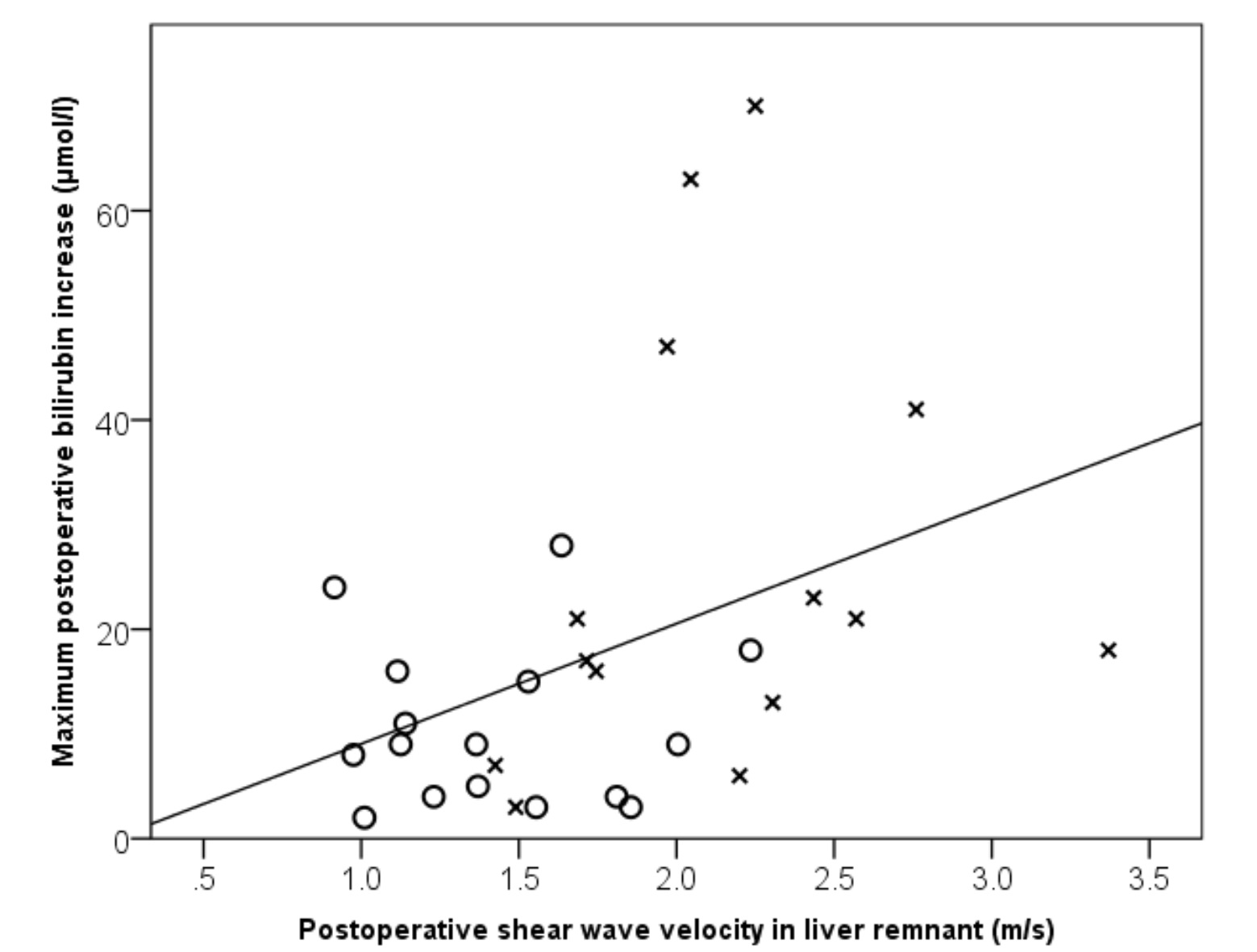 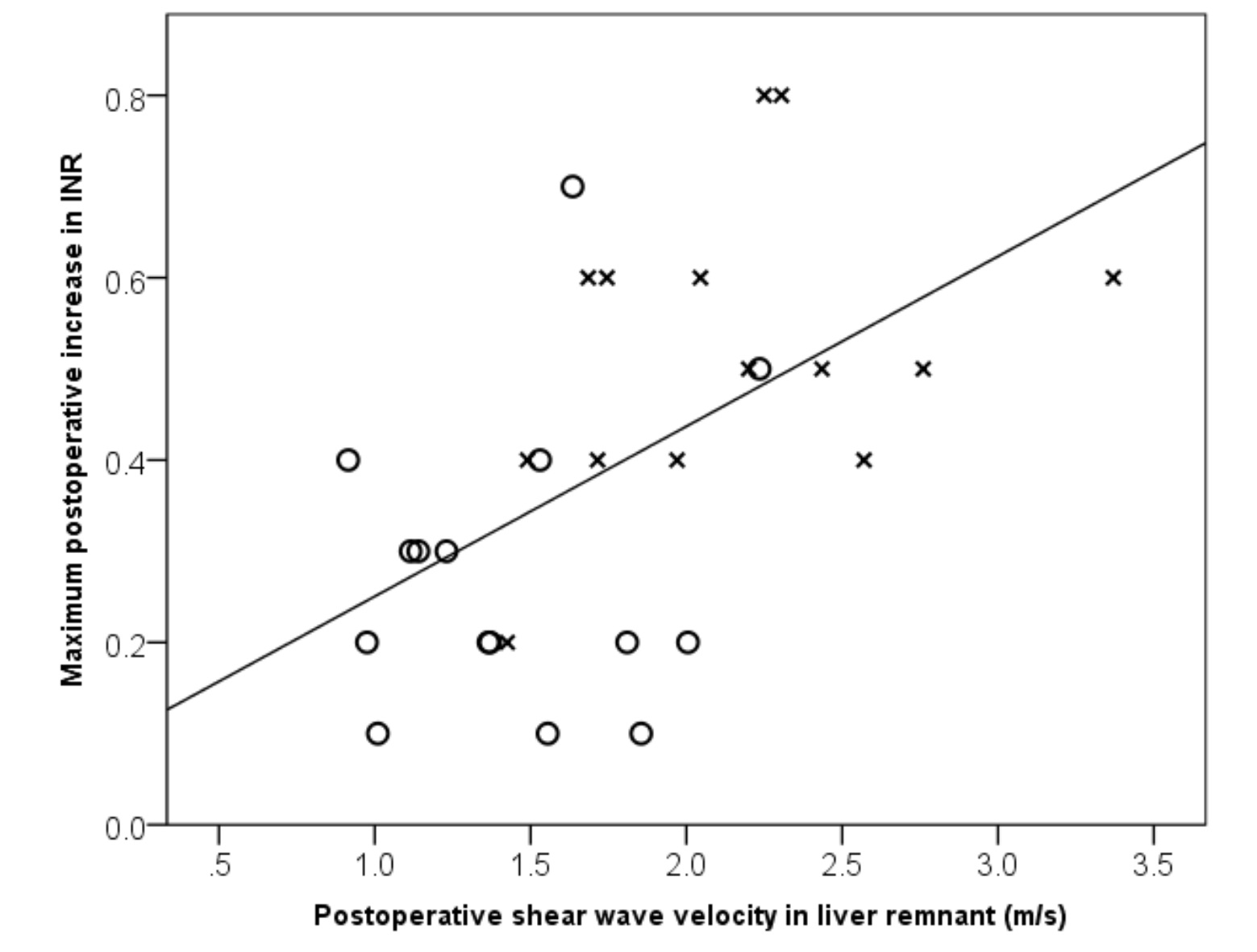 BFigure 1 Correlation between maximum postoperative bilirubin increase (A), international normalized ratio (B) and stiffness in liver remnant for patients who underwent minor (O) and major (X) resection. A: R2 = 0.154, Pearson’s r=0.392, P = 0.032; B: R2 = 0.285, Pearson’s r = 0.534, P = 0.003. INR: International normalized ratio.No resectionMinor resectionMajor resectionNo. of patients41615Gender (male:female)	1:38:88:7Age (yr)69 (56-76)75 (66-79)66 (50-74)BMI (kg/m²)23.5 (21.4-28.6)24.7 (21.8-26.8)26.8 (25.2-28.7)Weight (kg)64 (53-86)72 (63-83)78 (70-90)ASA physical status (1/2:3/4)3:110:610:5Preoperative bilirubin (µmol/L)5 (4-7)6 (5-10)7 (6-11)Preoperative INR 1.0 (0.9-1.0)1.0 (0.9-1.1)1.0 (1.0-1.1)DiagnosisColorectal metastases31311Other malignant tumors023Benign tumors111Number of hepatic tumors5 (1-7)1 (1-2)2 (2-6)Largest hepatic tumor (mm)42 (17-57)30 (10-45)30 (23-51)Preoperative chemotherapy2612Oxaliplatin-based therapy249Liver lobe operated (right lobe:left lobe:both lobes)-7:4:57:0:8Operating time (h)2.5 (2-3)3 (3-5.5)6 (4.5-7)Operative bleeding (mL)125 (100-150)275 (150-500)650 (400-1100)Length of hospital stay (d)3 (2-6)6 (3-9)6 (5-7)Liver parenchyma damageSteatosis-01Steatohepatitis-00SOS-00Minor resectionMajor resectionPNo. of patients1615-Future liver remnant (m/s)1.31 (1.15-1.52)1.41 (1.24-1.63)0.318Right liver lobe preoperative (m/s)1.29 (1.12-1.49)1.38 (1.14-1.57)0.423Left liver lobe preoperative (m/s)1.35 (1.06-1.71)1.41 (1.29-1.63)0.667Spleen preoperative (m/s)2.76 (2.36-2.91)2.69 (2.33-3.11)0.984Liver remnant postoperative (m/s)1.37 (1.12-1.77)2.20 (1.72-2.44)< 0.001Spleen postoperative (m/s)2.83 (2.44-3.18)2.90 (2.63-3.50)0.216Relative difference in liver remnant (%)4 (-16-24)42 (33-71)0.001Relative difference in the spleen (%)2 (-1-13)16 (7-33)0.047